Бојана Обрадовић, дописни члан АИНС од 2015. године, је рођена 1966.г. у Београду где је завршила основну школу и гимназију. Дипломирала је на Технолошко-металуршком факултету Универзитета у Београду 1990. и уписала се на последипломске студије на Одсеку за хемијско инжењерство ТМФ. Магистрирала је 1993. са темом "Мешање течности у трофазном реактору са унутрашњом циркулацијом". Другу магистарску тезу под насловом „Hydrogen Permeability of Pd-Ag Membranes under Conditions of Steam Reforming of Methanol" одбранила је 1996. на Департману за хемијско инжењерство на Тафтс Универзитету (Tufts University) у САД. Докторску дисертацију под називом “Bioreactor Studies of Tissue Engineered Cartilage” је радила у сарадњи са Масачустетс институтом за технологију (MIT, Harvard-MIT Division of Health Sciences and Technology), САД, и одбранила 1999. на Департману за хемијско инжењерство на Тафтс Универзитету. Студијски боравци: MIT, САД, 2002 и 2004, Columbia University, САД, 2006, Факултет за фармацију, Универзитет у Каљарију, Италија, 2008 и 2010. У периоду од 1997. до 1999. била је ангажована у компанији “Payload Systems Inc.”, Бостон, САД, као инжењер пројектант. Изабрана је за доцента на Технолошко-металуршком факултету Универзитета у Београду 2000. г., за ванредног професора 2005., а у звање редовног професора изабрана је 2010. г. Од 2005. – 2006. била је Шеф катедре за хемијско инжењерство, а од 2006. до 2012. обављала је дужност продекана за кадрове и докторске студије на ТМФ при чему је водила реформу и акредитацију докторских студија. 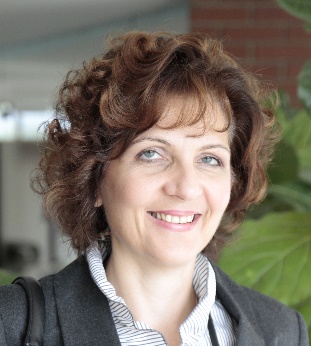 Др Бојана Обрадовић је припремила и изводи наставу из више предмета на основним академским и докторским студијама на ТМФ из области хемијског и биохемијског инжењерства. Аутор је 1 уџбеника и 1 помоћног уџбеника. Посебно се ангажује на успостављању и промовисању образовања у области биомедицинског инжењерства. Тако је учествовала у припреми и организацији 4 међународне летње школе из ове области, а припремила је и изводи наставу и из 2 предмета у оквиру докторских студија при Универзитету у Београду на програму Биомедицинско инжењерство. Била је ментор 4 одбрањене магистарске тезе и 3 одбрањене докторске дисертације.Научна и стручна проблематика којом се бави је мултидисциплинарна и припада областима хемијског, биохемијског и биомедицинског инжењерства. У оквиру свог научно-истраживачког рада објавила је 13 поглавља у међународним књигама, 2 поглавља у истакнутом националном зборнику, 70 радова у научним часописима и већи број радова приказаних на скуповима међународног и националног значаја штампаних у зборницима. Редактор је 1 тематског зборника међународног значаја кога је откупила и поново издала међународна издавачка кућа Springer. Укупно 49 радова је цитирано преко 2500 пута (SCOPUS, децембар 2017). Од 2016. г. др Бојана Обрадовић је главни и одговорни уредник научног часописа Хемијска индустрија који је на WoS листи и категорије М23.Др Бојана Обрадовић је била руководилац 2 међународна пројекта, а учествовала је у 20 међународних и националних научних пројеката, као и у 4 пројекта сарадње са привредом. Била је члан Управног одбора за Европу (Continental Chapter Council) међународног друштва за инжењерство ткива и регенеративну медицину (Tissue Engineering & Regenerative Medicine International Society, TERMIS) (2011-2012), а такође је члан Управног одбора Српског хемијског друштва (2006-), као и члан Управног одбора Савеза хемијских инжењера Србије (2017-). Коаутор је реализованог патента (RS53508) и две патентне пријаве Заводу за интелектуалну својину РС. Руководила је пројектовањем и израдом два нова биореактора за инжењерство ткива. Заједно са својим истраживачким тимом добитник је две Златне медаље са ликом Николе Тесле ("Проналазаштво-Београд 2011" и "Проналазаштво-Београд 2012"). Тим је такође победио на Такмичењу за најбољу технолошку иновацију у Србији 2011. г. у категорији Иновативне идеје. Др Бојана Обрадовић је 2012. г. покренула и водила компанију KreativTeh d.o.o. при Технолошко-металуршком факултету. Компанија је лиценцирала пријављени патент (RS53508) и радила на траснферу технологије на основу чега је 2013. г. извела пројекат NanoAktiv Wound Dressings финансиран од стране Фонда за иновациону делатност кроз Пројекат раног развоја (EU IPA I 2011, Пројекат подршке иновацијама у Србији који имплементира Светска Банка).